Use Of Computers In A 
Computer Lab Setting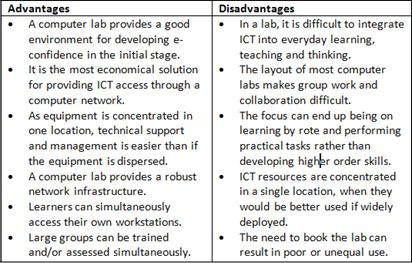 